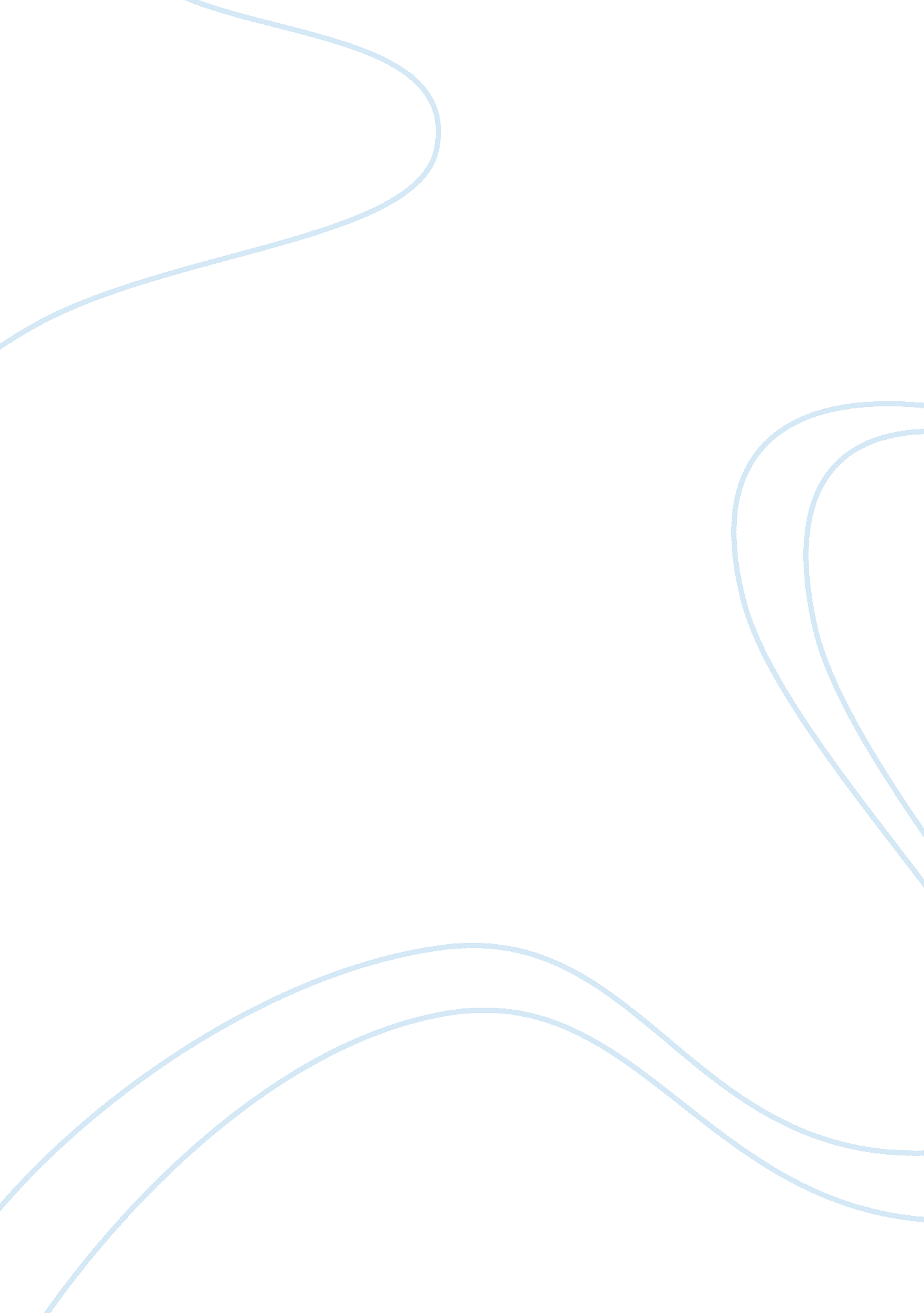 Retaining employees newly appointed and existing business essay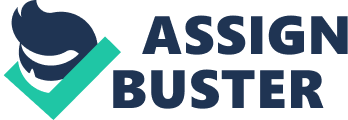 When composing this article, I am believing can the Human Resource mean `` a female parent '' at a company. As the HR ' function is non merely enroll the new employee ( Bring the kid to the household ) , but besides taking attention and developing the employee like a female parent does, determining the employee to accomplish organizational end every bit good the staff 's personal end. Until one twenty-four hours. The employee has decided to travel frontward from the household ( Company ) . The female parent will guarantee the kid is come oning for good yet remember the household. Even hope for one twenty-four hours, the good kid will ever be back to female parent weaponries and work together for the household. However we all know, company are looking for most competency `` childs '' so seek to retain them to remain within the `` household '' . As acquiring a renter is nil much hard, but how to do them remain and work for you is hard. In this article, I will critically discourse the function for the strategic human resource direction for the administration and how to get the better of the renter motion challenge which is faced by most of the companies in turbulency clip. The Human Resource Management today is no longer a cost Centre or Human Administration per say. But carry a ambitious function at the administration to guarantee the human capital investing by the company today can take administration toward the successful gold for tomorrow. The Strategic Human Resource Management So what should intend a `` Strategic Human Resource Management '' ? Does it intend a really strategic female parent in a household? Ericksen & A ; Dyer assert that a `` Strategic human resource direction ( SHRM ) is concerned with the parts human resource schemes make to organisational effectivity, and the ways in which these parts are achieved '' ( 2004, p. 4 ) . So if an administration would wish to success, so it is of import that they are alining the human resource direction scheme toward the administration scheme. And guarantee the human capital within the administration is developed toward the scheme end part. Strategic HRM is based on HRM rules so incorporate concern scheme and align with its departmental scheme. So if HRM is a logical attack to the human direction, strategic HRM should now be luxuriant that it is conducted in a well planned manner that integrates organizational ends with policies. David Guest has come out below theoretical account in 1992 ( see Figure 1 below ) . He suggests that if the HR has decently practiced the Human resource Management policies in the theoretical account. Then they are likely to accomplish the four Human resource direction results, and lead to those four organisational results and supplying a sustainable HR system with leading, civilization and scheme factors. Figure 1: ( Guest, 1992, A theoretical account of HRM ) As the statement `` Strategic human resource direction ( SHRM ) is the key to improved concern public presentation '' ( Armstrong & A ; Baron, 2002 ) . Human resource section can play an of import function for organisation development. `` When organisations have a scheme that focuses on cognition and information, HR is much more likely to be a full strategic spouse. '' ( Lawler, & A ; Mohrman, 2003 ) . Otherwise, HR section will merely be seen as a `` cost centre '' or an administrative section. There are three cardinal elements for strategic human resource direction: All directors are HR director as people they are pull offing. All employees are considers as human capital as right investing of human capital will bring forth return and value. Human resource direction is a duplicate procedure by incorporating the organizational ends and scheme with the right direction attack of human capital. `` As administrations conflict to acquire the most from their bing people in an environment characterised by accomplishment deficits, the function of human resource direction in furthering employee fond regard and committedness is paramount '' ( Leland, 2005 ) . It merely intend a successful human resource direction can be logically judged base on the employee turnover rate and how good they can retain good employee. The director 's function Not merely Human resource director has to play the function to pull off people. Human resource is besides of import to all directors, one of the cardinal grounds is most of the directors or companies do non wish to see high turnover. Or legal or going a public issue due to mishandle of human resource. As director drama of import function in puting nonsubjective for administration or section. It is of import the director ever puting a `` SMART '' ends, the smart end are mentioning to specific ( what to accomplish ) , mensurable, come-at-able, relevant ( to the end is set ) and Timely. With the SMART ends, employees are more likely to take part without much ailment. And they are likely performs better. All directors should ever listen to the voice from underside, because `` Voice is non a nonreversible procedure '' ( Landau, 2009 ) , with unfastened ears, director is likely able to ask for more thoughts irrespective if they are constructive. Manager should animate trust between director and employee. High trust from employ can make a high public presentation work system within their section to advance the organizational effectivity. `` Low trust will incur high cost to the company '' ( Covey, 2008 ) In general, director should execute the undermentioned HR map to guarantee employees are good taken attention off: To guarantee right people are making right occupation. ( at right clip and right topographic point if possible ) Give a good orientation. So employee understands the outlook and will able to execute better. Train employee when they executing a new occupation in first clip. Supervise and bettering the occupation public presentation for employee by mentoring them. Make a smooth working relationship. Developing staff 's possible and ability. Create and maintain work morale within the work topographic point. Protecting staff 's wellness and physical status. What Employee should cognize Employee should understand basic Acts of the Apostless to protect their best involvement, such like Civil Right Acts of the Apostless, Equal Pay act, Age Discrimination in Employment act and Vocational Rehabilitation Act. Employee should ever seek their best to suit with human resources program or scheme set by the company. Employee besides needs to understand what they should make and should non to accomplish the `` win-win state of affairs between employee and employer in the administration. Employee keeping Why I think employee keeping is the cardinal aim to accomplish to an administration? Because without the right people in the right topographic point to make the right thing. The company is improbable to achieve the organizational end or prolong the concern. The laminitis of Retention Institute and writer of Rethinking Retention in Good Times and Bad - Mr. Finnegan said that, a figure of direction surveies conducted in the past few old ages all point to one tendency: The bulk of your current employees will look for work elsewhere when the economic system improves, if they are non already looking. And employee keeping can besides be a hazard direction issue: `` One survey showed that 50 per centum of all truck accidents in one company were caused by freshman truck drivers, '' Finnegan said. `` The more experient the worker, the fewer errors, '' Finnegan contends. So retain the employee you want could salvage company 1000000s. As `` In today 's economic clime, organisations can no longer disregard keeping schemes if they want to retain their top endowment '' ( Germond, 2010 ) Each Individual does hold different ground when they opt to go forth. Without cognizing the factor doing single departure will ensue a challenge for an effectual HRM. Peoples go forthing can be due to some `` pull '' and `` push '' factors. `` Both push and pull factors impact on the person who makes a determination about traveling to, go forthing or remaining in a occupation in many different ways. Any determination made by an person will be the consequence of a complex interplay between these factors '' ( Lehmann, Dieleman, & A ; Martineau, 2008 ) . Below figure illustrate the factor doing people go forthing. Figure 2: ( Lehmann, Dieleman, & A ; Martineau, 2008, Different environments impacting attractive force and keeping. ) Those factors can be explained as follows: International environment: Is a pull factors due to higher wage, better working environment or conditions and better calling chances in other states. National environment: Is both push and pull factors caused by the general political clime and societal stableness, every bit good as general labor dealingss, the state of affairs of the public service, salary degrees, or etc. Local environment: Is the general life conditions and the societal environment. Work environment: Encompasses push and pull factors, like relationship between employee and employer, direction or leading manners, chances, handiness of substructure, equipment and support. Individual factors: Such as beginning, household, age, gender and matrimonial position. Chenoweth, Jeon, Merlyn, & A ; Brodaty, think that a `` combined, instead than individual, factors and schemes seem to be more effectual in enlisting and keeping. '' ( 2009 ) . Effective human resource direction will necessitate to trust on multiple techniques, tools and advanced thought to retain employee. We will discourse the techniques, tools and advanced thoughts on how to retain employee in inside informations. Techniques for employee keeping So is there any technique to work out employee keeping job? Kraft simple suggests that to `` engage good people, develop them good, oversee them decently, and maintain them happy '' ( 2010 ) . However, can this truly works out for all type of employees? In my position that most likely can but could take to a high cost without cognizing their existent demands. Therefore, some motivate theories below are ever helps in this instance to place the individual 's demand for director to actuate them consequently: Maslow 's hierarchy of demands theory, utilizing people 's five degree of demands and carry through each degree toward the satisfaction degree. Herzberg ' Two-factor theory, to take work infinite 's hygiene factors and addition incentives. Vroom 's Expectancy, by change overing anticipation to public presentation and lead to the desired result. McClelland 's Content Theory, by understand of employee 's demands for the accomplishment, association and power. Locke & A ; Latham 's Goal- scene Theory, utilizing the ends that are specific, ambitious, acceptable and allowed feedback. Reinforcement Theory, by utilizing the positive and negative enforcements to alter employees ' behaviors. The appropriate occupation design will besides assist actuate employee 's work morale. The occupation design should ever concentrate based on: Job simplification - by simplify the occupation procedure to ease the worker. Job rotary motion - by rotate employee 's occupation consistently so they can ever larn new accomplishments. Job enlargement - by combine few undertakings into one new undertaking and let employee assortment and challenge. Job Enrichment - utilizing high incentives in the occupation allows employee addition intrinsic motive. Tools for employee keeping And are at that place any tools available to assist employee keeping? Certain there are many and some of us might already utilize it in our twenty-four hours to twenty-four hours plants. A good occupation analysis during the hiring province and after a function alteration by utilizing an effectual occupation description and occupation specification. A good enlisting and effectual choice procedure by utilizing a Realistic occupation prevue ( RJP ) A proper orientation and preparation Continues Professional Development plan Fair and effectual rating or public presentation assessment Career direction method Career direction life rhythm Tenant direction Incentive and acknowledgment plan Information Technology At turbulency universe today, velocity and comprehensive of information is one of the cardinal findings of concern distinction. And same travel to strategic human resource direction. It needs comprehensive human resource information system for HR planning or determination devising. With right execution of such system, it can dramatically better the HR effectivity and efficiency of long term HR planning or determination devising. Advanced thoughts As today creativeness head can take to a surprise success. See how Google take care their employee. The CEO of Google, Schmidt said that '' The end is to deprive away everything that gets in our employees ' manner. We provide a standard bundle of periphery benefits, but on top of that are excellent dining installations, gyms, wash suites, massage suites, haircuts, carwashes, dry cleansing, transposing coachs - merely about anything a hardworking employee might desire. Let 's face it: coders want to plan, they do n't desire to make their wash. So we make it easy for them to make both. '' A company provide those installations at the work topographic point. I believe bulk of people will wish if they could go the employee of Google Company. By and large, there are many advanced thoughts to pull renter and better employee positive behavior to the company as follows: Employee referral plan / inducement. Some people like to work in a web, allows employee present their web will profit to pull similar group of renters. 360 degree feedback public presentation assessment. This allows employee or employee to see a clearer image respect to employee 's public presentation due to the multiple beginnings of rating. Use a behaviourally-anchored evaluation graduated table system ( BARS ) to associate employee 's public presentation to their specific occupation related incidents. Merit fillip. This can be pecuniary or other type of extrinsic wagess. Employee retirement tip financess. Allows increased of employees trueness and safety feeling for their future retirement. Performance based - Employee Stock Option Scheme ( ESOS ) Decision Jamrog & A ; Overholt stated that `` If organisational effectivity is the step of how successfully organisations achieve their missions through their nucleus schemes, so for HR practicians to be true strategic concern spouses in the hereafter '' ( 2004, p. 4 ) . Strategic human resources played an of import function to help administration to accomplish the organizational end by efficaciously pull offing the human capital within the administration. Manager and employees besides every bit of import in participate the human resource direction, each has their ain functions to play. As a successful administration 's human resource direction can non be rely merely to either party. This can be done by utilizing techniques like motive theories, occupation design, tools which is non merely limited to information engineering. Including advanced thoughts. After all, a household can non be successful without a good female parent. A company can non be successful without a good strategic human resource direction. But more of import, all members have their ain function to follow and to derive the personal or organizational ends together. 